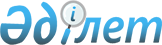 Қазақстан Республикасы Үкіметінің 1999 жылғы 23 қазандағы N 1592 қаулысына өзгеріс енгізу туралы
					
			Күшін жойған
			
			
		
					Қазақстан Республикасы Үкіметінің 2008 жылғы 3 желтоқсандағы N 1130 Қаулысы. Күші жойылды - Қазақстан Республикасы Үкіметінің 2015 жылғы 16 наурыздағы № 143 қаулысымен

      Ескерту. Күші жойылды - ҚР Үкіметінің 16.03.2015 № 143 қаулысымен (алғашқы ресми жарияланған күнінен кейін күнтізбелік он күн өткен соң қолданысқа енгізіледі).      Қазақстан Республикасының Үкіметі ҚАУЛЫ ЕТЕДІ: 



      1. "Алкоголь өніміне ең төменгі бағалар белгілеу туралы" Қазақстан Республикасы Үкіметінің 1999 жылғы 23 қазандағы N 1592 қаулысына (Қазақстан Республикасының ПҮАЖ-ы, 1999 ж., N 49, 475-құжат) мынадай өзгеріс енгізілсін: 

      көрсетілген қаулыға қосымшада: 

      "Алкоголь өнімін бөлшек сату бағасы (теңге/литр)" деген бағандағы "357" деген сандар "500" деген сандармен ауыстырылсын. 



      2. Осы қаулы алғаш рет ресми жарияланғаннан кейін он күнтізбелік күн өткен соң қолданысқа енгізіледі.       Қазақстан Республикасының 

      Премьер-Министрі                                   К. Мәсімов 
					© 2012. Қазақстан Республикасы Әділет министрлігінің «Қазақстан Республикасының Заңнама және құқықтық ақпарат институты» ШЖҚ РМК
				